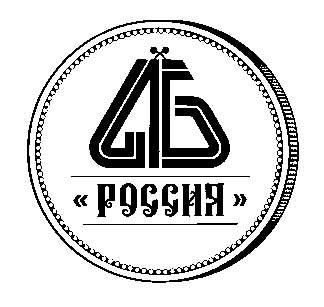 Протокол заседанияКомитета по банковскому законодательствуАссоциации «Россия»Дата проведения заседания: «26» июня 2019 года.Место проведения заседания: Москва, ул. Большая Якиманка, д. 23.Председательствующий: Лебедева П.К.Участие в заседании приняли: Абрамов С.И. (ПАО Банк «ФК Открытие»), Акимов Е.Н. (ПАО Сбербанк), Алексеева Д.Г. (ФГБОУ ВО «МГЮА им. О.Е. Кутафина»), Анненков К.П. (АО МСП Банк), Аргунова Е.С. АО («Россельхозбанк»), Бабенко О.В. (КБ «Кубань Кредит» ООО), Беднова А.Д. (Банк России), Беликова Е.Н. (АО «Тинькофф Банк»), Бурша Н.В. (ПАО «Совкомбанк»), Веремеенко Д.А. (ПАО Сбербанк), Воронкова Д.А. (АО «АЛЬФА-БАНК»), Гаврилюк О.В. (ПАО «Промсвязьбанк»), Горст В.М. (ПАО «Промсвязьбанк»), Горячева А.Р. (ГПБ (АО)), Грахова Ю.А. (АО АКБ «НОВИКОМБАНК»), Давыдов В. (ООО «Русфинанс Банк»), Дмитриева О.В. (ПАО Сбербанк), Зайцева Н.В. («Экспобанк» ООО), Зубарева Н.В. (Кредит Европа Банк), Иванов О.М. (АО «АЛЬФА-БАНК»), Клименко С.А. (Ассоциация «Россия»), Коваль Д.В. (ПАО Сбербанк), Козлачков А.А. (Ассоциация «Россия»), Козырев П.А. (ПАО Сбербанк), Куличева Е.В. (ПАО «Банк Уралсиб»), Кутуков С.Ю. (ВТБ (ПАО)), Лаврова Н.А. (ПАО РОСБАНК), Лебедева О.В. (ПАО Банк «ФК Открытие»), Лебедева П.К. (ПАО РОСБАНК), Лунтовский Г.И. (Ассоциация «Россия»), Любимова М.А. (Банк России), Мараков Е.А. (ПАО Сбербанк), Мартемьянов К. (АО «Банк Русский Стандарт»), Мозжухина М.Е. (Независимый эксперт), Мягкова Т.П. (ООО «ХКФ Банк»), Набокин М.Д. (Банк России), Ненахова Е.С. (Банк России), Огуряев Д.А. (ПАО Сбербанк), Петухов С.А. (ПАО Сбербанк), Прончатов Е.А. (Банк России), Прохорова В.А. (ПАО «Промсвязьбанк»), Рогов Д.В. (АО «АЛЬФА-БАНК»), Руднева Е.Г. (Банк России), Сафонов А.И. (ПАО Банк «ФК Открытие»), Сивохин М.В. (РНКБ Банк (ПАО)), Ступаева И.Л. (АО «Россельхозбанк»), Токмакова Е.Г. (АО «Россельхозбанк»), Трофимова Е.С. (АО АКБ «НОВИКОМБАНК»), Трошина Т.А. (ДОМ.РФ), Трубинов А.А. (ПАО Сбербанк), Ушаков Д.А. (ВТБ (ПАО)), Хохрина Г.А. (АКБ «Алмазэргиэнбанк» АО), Чупатинова Т.С. (ПАО «МКБ»), Щербакова Е.А. (ДОМ.РФ).Повестка заседания:1. Об изменении условий кредитного договора, договора займа, которые заключены с заемщиком - физическим лицом, и обязательства заемщика по которым обеспечены ипотекой, по требованию заемщика (применение Федерального закона от 01.05.2019 № 76-ФЗ «О внесении изменений в отдельные законодательные акты Российской Федерации в части особенностей изменения условий кредитного договора, договора займа, которые заключены с заемщиком - физическим лицом в целях, не связанных с осуществлением им предпринимательской деятельности, и обязательства заемщика по которым обеспечены ипотекой, по требованию заемщика»).2. О Федеральном законе № 229-ФЗ «Об исполнительном производстве» (в связи с принятием Федерального закона № 12-ФЗ «О внесении изменений в Федеральный закон «Об исполнительном производстве»).3. Обсуждение письма Банка России от 17.06.2019 № ИН-06-59/50 «О правовых последствиях обращения взыскания на принадлежащий гражданину предмет ипотеки». Предлагается обсудить позицию кредитных организаций по отношению к рекомендациям Банка России и выработать, при необходимости, единую позицию, которую направить в Банк России.4. Об изменениях в Положение о Комитете по банковскому законодательству.5. Разное:5.1. «О создании рабочей группы по совершенствованию Принципов профессиональной этики членов Ассоциации «Россия» и Положения о Комиссии по этике». 5.2. Одобрение доработанной версии проекта изменений в Федеральный Закон «О национальной платежной системе» с учетом предложений, озвученных на заседании Комитета 15.04.2019, для дальнейшей работы с Банком России.Содержание заседания:1.	Об изменении условий кредитного договора, договора займа, которые заключены с заемщиком - физическим лицом, и обязательства заемщика по которым обеспечены ипотекой, по требованию заемщика (применение Федерального закона от 01.05.2019 № 76-ФЗ «О внесении изменений в отдельные законодательные акты Российской Федерации в части особенностей изменения условий кредитного договора, договора займа, которые заключены с заемщиком - физическим лицом в целях, не связанных с осуществлением им предпринимательской деятельности, и обязательства заемщика по которым обеспечены ипотекой, по требованию заемщика»). Выступили: Иванов О.М., Лебедева П.К., Ненахова Е.С., Козлачков А.А., Ушаков Д.А., Козырев П.А., Зубарева Н.В. Иванов О.М. доложил вопросы и проблемы, которые возникают у банков в связи со скорым вступлением в силу Федерального закона от 01.05.2019 № 76-ФЗ «О внесении изменений в отдельные законодательные акты Российской Федерации в части особенностей изменения условий кредитного договора, договора займа, которые заключены с заемщиком - физическим лицом в целях, не связанных с осуществлением им предпринимательской деятельности, и обязательства заемщика по которым обеспечены ипотекой, по требованию заемщика».Ненахова Е.С. сообщила, что Банк России получает запросы от банковских сообществ и рассмотрит вопрос о размещении ответов на вопросы на своём официальном сайте в сети интернет. Для удобства кредитных организаций ответы на поступившие вопросы будут даваться порционно, по мере их подготовки.Козырев П.А. предложил приоритизировать вопросы, определить которые требуют первостепенных ответов. Включить в число первых приоритетов вопрос построения графиков переноса/сдвига срока исполнения обязательств в связи с обращением заемщика.Козлачков А.А. предложил в связи с тем, что вопрос поднятый законом очень острый, сроки до его вступления короткие и нет окончательного понимания у кредитных организаций о том, как его реализовывать необходимо в Банке России создать чрезвычайный контур управления данной проблемы, который позволит сократить сроки рассмотрения запросов. Предложил поставить перед Банком России вопрос о неприменении мер ответственности в отношении кредитных организаций, до того момента, когда будет отлажен механизм реализации закона.Приняты решения:1. Предложить кредитным организациям направить в Ассоциацию банков России дополнительные вопросы (срок, не превышающий 10 дней).2. Поручить Ассоциации банков России направить обобщенные вопросы в Банк России.3. Поручить Ассоциации банков России направить в Банк России предложение не применять меры ответственности в отношении кредитных организаций на период не менее 3 месяцев в связи с необходимостью отладить механизм реализации закона, и проработать с Банком России вопрос предоставления кредитным организациям такого периода.4. Предложить Банку России обеспечить обмен между кредитными организациями лучшими практиками.5. Повторное рассмотрение вопросов, связанных с реализацией закона, провести с приглашением представителей Банка России в конце сентября 2019г.2. О Федеральном законе № 229-ФЗ «Об исполнительном производстве» (в связи с принятием Федерального закона № 12-ФЗ «О внесении изменений в Федеральный закон «Об исполнительном производстве»).Выступили: Козлачков А.А., Огуряев Д.А., Дмитриева О.В., Руднева Е.Г., Ушаков Д.А., Лебедева П.К., Куличева Е.В.Представители ПАО Сбербанк представили презентацию с концепцией реализации требований, предусмотренных Федеральным законом № 12-ФЗ «О внесении изменений в Федеральный закон «Об исполнительном производстве». Представители Банка России сообщили о разрабатываемых Банком России и Минюстом России порядках идентификации видов выплат и расчета суммы для ареста и взыскания.Приняты решения:1. Приняли информацию к сведению.3. Обсуждение письма Банка России от 17.06.2019 № ИН-06-59/50 «О правовых последствиях обращения взыскания на принадлежащий гражданину предмет ипотеки». Предлагается обсудить позицию кредитных организаций по отношению к рекомендациям Банка России и выработать, при необходимости, единую позицию, которую направить в Банк России.Выступили: Козлачков А.А., Ненахова Е.С., Козырев П.А., Лаврова Н.А., Мягкова Т.П., Прончатов Е.А., Зубарева Н.В.Ненахова Е.С. обратила внимание на то, что письмо основано на анализе положительной практики кредитных организаций, Банк России обращает внимание на необходимость соблюдения прав потребителей, предусмотренных законодательством. Все призывы к применению лучших практик, содержащиеся в письме, носят добровольный характер.Козырев П.А. обратил внимание на то, что чаще всего взыскание кредитные организации осуществляют через приставов. Списать долги кредитная организация не может без получения от пристава соответствующих документов. Большую роль в исполнительном производстве и трактовке законов имеет служба судебных приставов. Также необходимо рассмотреть вопрос обсуждения Банком России и кредитными организациями лучших практик, чтобы понимать в чем они заключаются.Козлачков А.А. поддержал необходимость обсуждения лучших практик. С точки зрения кредитной организации практика, которая не нарушает закон является правомерной, то есть лучшей для банка. В тоже время при выборе между двумя правомерными позициями Банк России, скорее всего, будет рекомендовать применять позицию, которая удобна заемщику, что не удобно для банка.Приняты решения:1. В случае наличия заинтересованных банков организовать встречи по обсуждению лучших практик с Банком России.2. Предложить кредитным организациям направить в Ассоциацию банков России предложения к информационному письму.4. Об изменениях в Положение о Комитете по банковскому законодательству.Выступили: Лебедева П.К.Представлена презентация предлагаемых изменений в Положение о Комитете по банковскому законодательству, которые предложены на обсуждение.Приняты решения:1. Подготовить проект Положения о Комитете по банковскому законодательству на основе представленной презентации. Направить подготовленное Положение на обсуждение членам комитета. По результатам полученных замечаний в течение 2-х недель доработать проект.5.1. «О создании рабочей группы по совершенствованию Принципов профессиональной этики членов Ассоциации «Россия» и Положения о Комиссии по этике». Выступили: Лебедева П.К., Клименко С.А.Приняты решения:1. Информация о необходимости изменений Принципов профессиональной этики членов Ассоциации «Россия» и Положения о Комиссии по этике» принята к сведению. С учетом того, что данный вопрос будет рассмотрен на Президиуме Совета Ассоциации банков России 19 июля 2019 года решено действовать исходя из принятого Президиумом Совета Ассоциации банков России решения.5.2. Одобрение доработанной версии проекта изменений в Федеральный Закон «О национальной платежной системе» с учетом предложений, озвученных на заседании Комитета 15.04.2019, для дальнейшей работы с Банком России.Выступили: Лаврова Н.А.Лаврова Н.А. сообщила о том, что проект с учетом замечаний доработан и готов к направлению в Банк России для обсуждения.Приняты решения:1. Направить подготовленный проект в Банк России.